								Αθήνα 17.2.2021Προς τους							ΑΠ: 8668Ιατρικούς Συλλόγουςτης  ΧώραςΑγαπητή/ε κυρία/ε Συνάδελφε,Σας διαβιβάζουμε έγγραφο του Υπουργείου Ναυτιλίας & Νησιωτικής Πολιτικής, Αρχηγείο Λιμενικού Σώματος-Ελληνικής Ακτοφυλακής, Υπηρεσία Υγειονομικού Τμήμα 3ης Υγειονομικής Υποστήριξης, με αριθμ.πρωτ. 2112.7/12042/2021/17.2.2021, (ΑΠ ΠΙΣ: 8667/17.2.2021), με θέμα: «Ενημέρωση για την αποστολή δικαιολογητικών Υγειονομικών Δαπανών»,με τη παράκληση όπως ενημερώσετε τα μέλη περιοχής ευθύνης του Συλλόγου σας.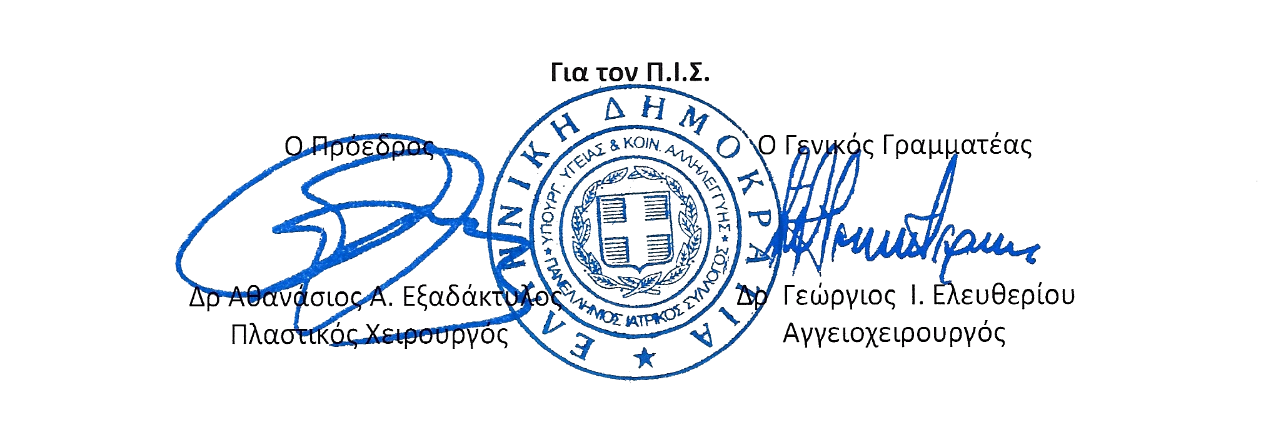 